Attachment DLetter of Support from American Airlines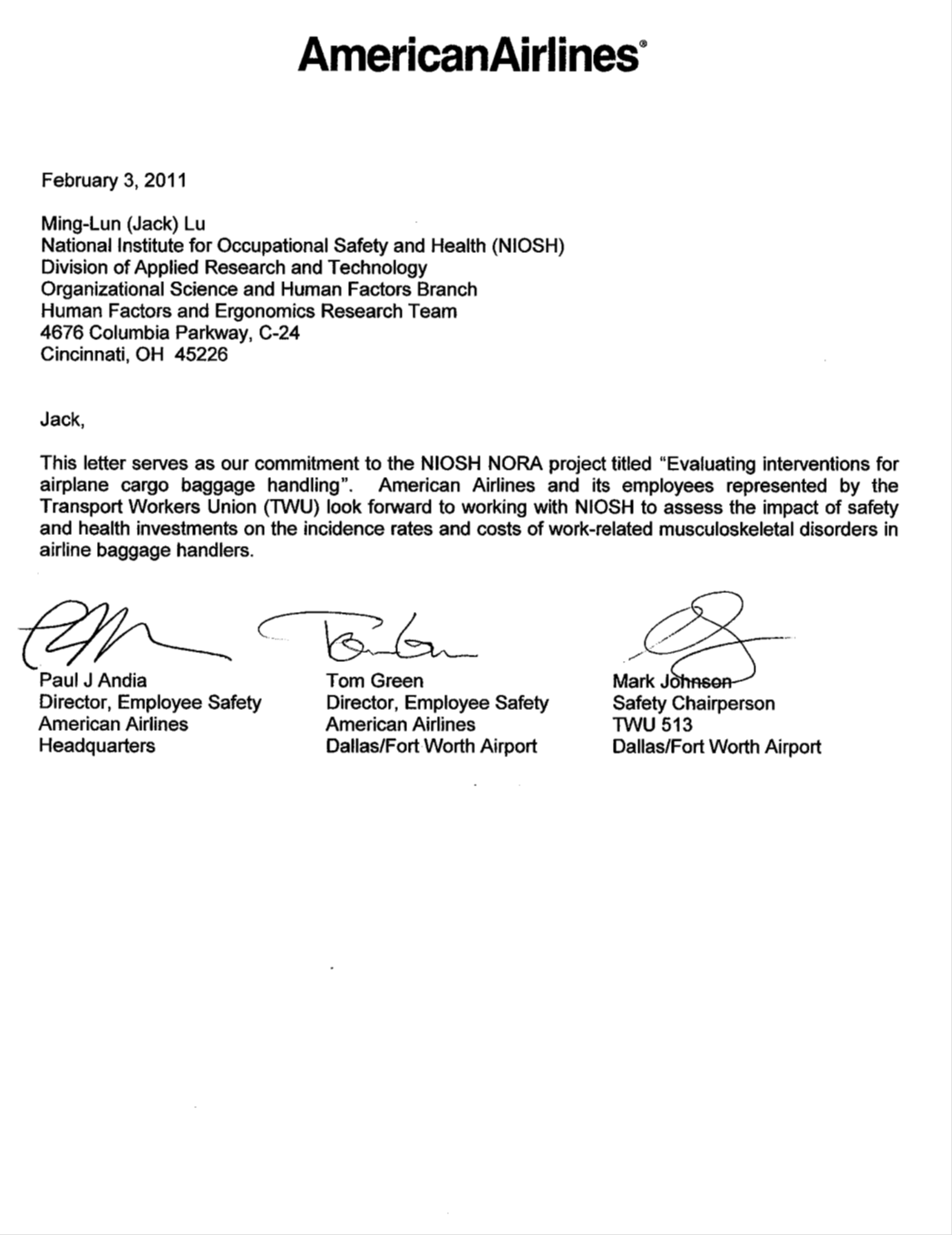 